Rudy’s Reading activity – The character I would like to be!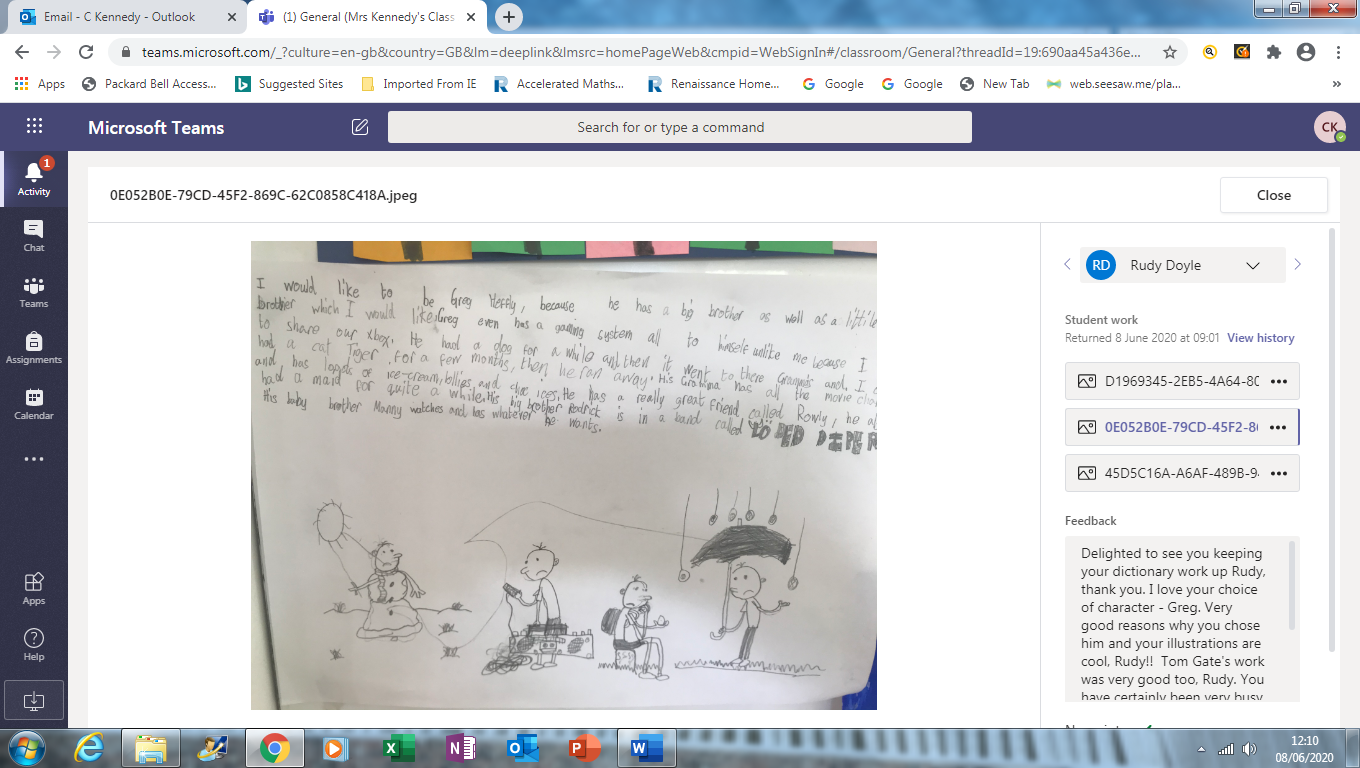 